   УКРАЇНА     ЧЕРНІГІВСЬКА МІСЬКА РАДАВИКОНАВЧИЙ КОМІТЕТ  Р І Ш Е Н Н Я4 січня   2018 року                     м. Чернігів                                     № 3Про затвердження  Статутукомунального підприємства«Новозаводське»Чернігівської міської ради у новій редакціїВідповідно до вимог статті 57 Господарського кодексу України, керуючись пунктом 1 статті 29 Закону України «Про місцеве самоврядування в Україні», рішенням Чернігівської міської ради від 8 вересня 2005 року «Про затвердження статутів підприємств, установ та організацій, які належать до комунальної власності територіальної громади міста» (17 сесія 4 скликання), у зв’язку із збільшенням розміру статутного капіталу в сумі     811 750,00 грн. з урахуванням недофінансування обсягів минулих років та встановити  його в розмірі 9 751 214 гривень (дев’ять мільйонів сімсот п’ятдесят одна тисяча двісті чотирнадцять гривень), виконавчий комітет міської ради вирішив:1. Затвердити Статут комунального підприємства «Новозаводське» Чернігівської міської ради у новій редакції (далі – Статут), що додається.2. Комунальному підприємству «Новозаводське» Чернігівської міської ради (Морський В. І.) здійснити заходи щодо реєстрації Статуту.3. Контроль за виконанням цього рішення покласти на заступника міського голови Черненка А. В.  Міський голова                                                                            В. А. АтрошенкоСекретар міської ради 						             М. П. Черненок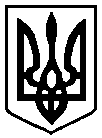 